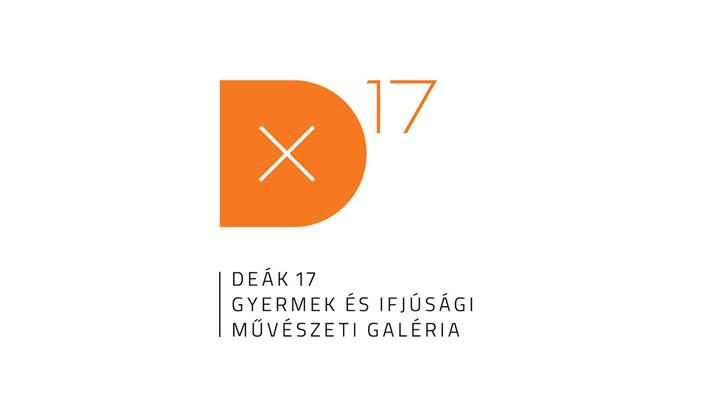 A Deák17 Galéria programjai általános és középiskolásoknak, továbbtanulás előtt állóknakKedves Tanárok és Intézményvezetők!Szeretnénk figyelmükbe ajánlani a következő kifejezetten általános és középiskolások számára szervezett programjainkat. A részvétel minden esetben ingyenes, de kérjük, jelezzék részvételi szándékukat a megadott email címen.NOVEMBER 27.Fonallámpa készítő workshop, 2015. november 27. 10.00-17.00Célcsoport/korosztály: általános iskola 5. osztályától 18 éves korigFonallámpa készítő workshop a fény éve jegyében. Hasznosítsd újra a nagymama maradék fonalát és készíts velünk gömblámpát belőle a szivárvány színeiben, vagy éppen az ősz hangulatában! A 12 darabos fényfüzér elkészítésének ideje mindössze másfél óra.A program ingyenes, de regisztrációköteles. Regisztráció: muzeumpedagogia@deak17galeria.hu 2015. november 23-ig.Igény esetén a workshopot december folyamán megismételjük!Nighmo, avagy egy intelligens lámpa története 2015. november 27., 15.00-16.00Célcsoport/korosztály: továbbtanulás és pályaválasztás előtt állók, 16-18 évesek, felnőttek.A Kitchen Budapest inkubátorprogramja évek óta sikeresen támogat technikai és művészeti, közösségi projekteket. A program keretén belül született meg egy ötletből a hosszú tervezői és fejlesztői munka során a NIGHMO, egy olyan intelligens lámpa, ami a riasztók technológiáját használja fel és egy izgalmas külsejű, energiatakarékos és szemet kímélő lámpát eredményez. A prezentáció nem csupán ezt az izgalmas lámpát mutatja be, de bepillantás enged a tervezői és csapatfeladatokba is. Regisztráció: info@deak17galeria.huDECEMBER 12.Lightpainting (Fényfestő) workshop 2015. december 12., 10.00-12.30 Ismerd meg és próbáld ki a népszerű és nagyvárosokban széles körben alkalmazott technikát.Célcsoport/korosztály: 14 éves kortól (pedagógusoknak, szülőknek, a technika iránt érdeklődőknek)Előadó: Lucza Zsigmond képzőművész, a Pécsi Tudományegyetem DLA hallgatójaRegisztráció legkésőbb december 7-ig: deak17galeria@gmail.com vagy info@deak17galeria.huDECEMBER 19.STARTart – pályaválasztási tanácsadó kicsit másképp 2015. december 19., 10.00-12.30Célcsoport/korosztály: továbbtanulás és pályaválasztás előtt állók, 16-18 évesek, felnőttek.Művészeti pályára szeretnél lépni, de nem kapsz használható válaszokat és tanácsokat az általad kiszemelt művészeti oktatásról vagy szakmáról? A STARTart találkozóin aktuális kiállításainkhoz kapcsolódóan hívjuk meg a különböző művészeti ágak fiatal képviselőit, akik bemutatják saját munkáikat, elmesélik, hogy hogyan is jutottak el idáig, megosztják veled tapasztalataikat, elmondják a pálya szépségeit és buktatóit egyaránt, valamint kérdéseidre is választ kaphatsz.LÁMPAtervezés 2015. december 19. (szombat) 10.00-12.00Hogy lesz egy ötletből gyártásra kész lámpa? Miből is áll a formatervezői gondolkodás és munkamódszer? Egyáltalán mihez kell értenie annak, aki formatervező akar lenni?Meghívott vendégeink:PAIS Panni - a MOME Formatervező tanszékének oktatója, a Cellux Csoport alapítójaFRANTA Ági - a frantAAgi stAArlight megálmodója, formatervező.Regisztráció: info@deak17galeria.huÁLLANDÓ MÚZEUMPEDAGÓGIAI FOGLALKOZÁSOKFolyamatosan, előzetes bejelentkezés alapján kérhetők múzeumpedagógiai foglalkozásainkat, melyeket a csoport tanmenetére, speciális igényeire is szabhatunk. Varázslatos világító befőttesüvegek - múzeumpedagógiai foglalkozás, kérhető 2015. december 18-igFolyamatosan kérhető, az aktuális tananyagra és tantárgyra szabható.Célcsoport/korosztály: általános iskola 5-6. osztályáigA foglalkozás igény esetén az aktuális tanmenetre, tantárgyra szabható. A fény tudományos és művészi oldalát mutatjuk be foglalkozásunkon, melyen arra is kísérletet teszünk, hogy üvegbe zárjuk a fényt, honlapunkon és Facebook oldalunkon látható képek tanúsága szerint nagy sikerrel. Foglalkozásunk az aktuális tanmenethez is illeszkedik. Regisztráció: muzeumpedagogia@deak17galeria.huTovábbi foglalkozásainkért, kérjük keresse fel honlapunkat. 